Массаж языка зубной щеткой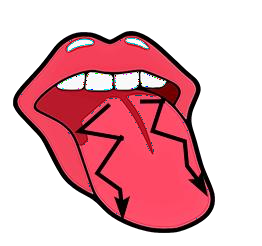 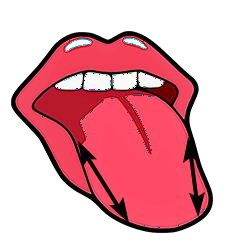 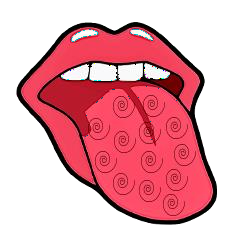 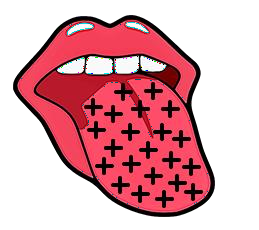 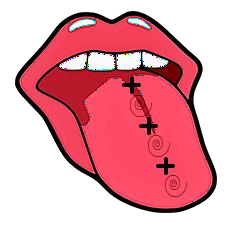 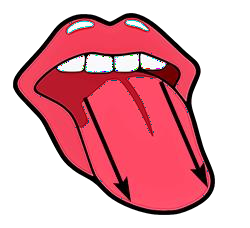 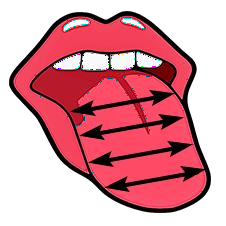       Проводить зубной  щеткой   по краям языка от корня к кончику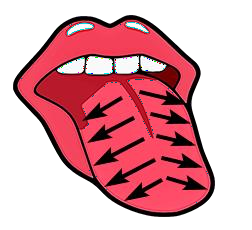 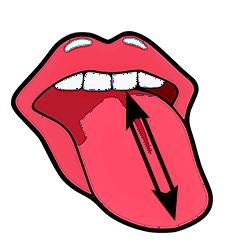             Проводить тыльной стороной  зубной щетки                                               горизонтальные линииВорсинистой стороной зубной щётки от корня к боковым краям «рисовать ёлочку ветками вниз»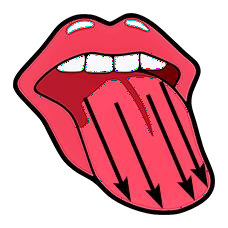 По средней линии языкапроводить ворсистой стороной зубной щетки верх –внизПо средней линии языка выполнить разминание и надавливаниеДелать легкие покалыванияворсистой стороной зубной щеткиВорсистой стороной зубной щетки выполнить разминание языкаПроводить ворсистой стороной зубной щетки по боковым краям языкаТыльной стороной зубной щетки выполнить поглаживание